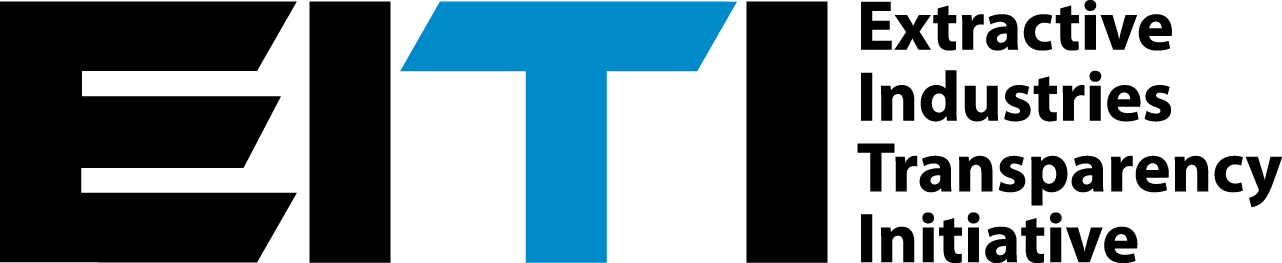 Document du Comité de Validation 6-3	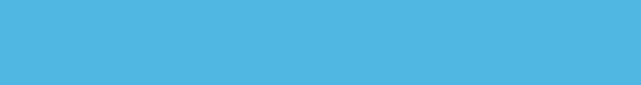 Soumis par le Secrétariat international de l’ITIE	le 2018
Validation des SeychellesPour décision	Pour discussion	Pour informationDocumentation à l’appuiRapport final de Validation [].Commentaires du Groupe multipartite sur le projet de rapport de Validation []. Projet de rapport de Validation [anglais].Évaluation initiale du Secrétariat international [anglais].La compétence de l’ITIE pour les éventuelles mesures proposées a-t-elle été établie ?Les statuts de l’association donnent mandat au Conseil d’administration pour classer les pays mettant en œuvre l’ITIE en pays candidats ou en pays conformes (Article 5(2)(i)(a)). La Norme ITIE(Exigence 8.3) aborde les Échéances de la Validation ITIE et conséquences à la suite de la Validation. Incidences financières de toute mesure La recommandation implique qu’il y aura une deuxième Validation commençant en fin d’année 2019 ou en début d’année 2020. Le coût des deuxièmes Validations varie selon la complexité des industries extractives et le nombre de mesures correctives. Dans le cas présent, la deuxième Validation devrait coûter environ 25 000 dollars US, y compris le temps et les déplacements du personnel (le cas échéant). Historique du documentValidation des SeychellesDécision proposée au Conseil d’administration pour la Validation des Seychelles Sous réserve des commentaires envoyés par le Groupe multipartite et de la finalisation du rapport de Validation, il est recommandé au Comité de Validation de recommander au Conseil d’administration de l’ITIE de prendre la décision suivante :Au terme de la Validation des Seychelles, le Conseil d’administration de l’ITIE décide que les Seychelles ont accompli dans l’ensemble des progrès significatifs dans la mise en œuvre de la Norme ITIE.Le Conseil d’administration reconnaît l’engagement du gouvernement seychellois et du Groupe multipartite en faveur de la transparence et de la reddition de comptes dans son secteur pétrolier naissant. Il félicite le gouvernement pour les progrès accomplis en matière d’amélioration de la transparence et de la reddition de comptes dans les industries extractives. Le Conseil d’administration reconnaît également que la mise en œuvre de l’ITIE par les Seychelles a renforcé la collaboration entre les organismes publics et fourni des indications utiles sur les développements survenus dans le secteur pétrolier. Le Conseil d’administration se félicite des efforts en cours pour étudier les possibilités d’amélioration des divulgations du gouvernement et des entreprises par le biais de divulgations systématiques. Par ailleurs, le Groupe multipartite est invité à s’assurer que la mise en œuvre de l’ITIE prend en compte les circonstances spécifiques du pays et de son secteur émergent. Cela pourra inclure une demande de mise en œuvre adaptée pour garantir que le processus ITIE reflète le stade naissant du secteur. Le Conseil d’administration a établi que les Seychelles disposeraient de 18 mois, c’est-à-dire jusqu’au <date de la décision du Conseil d’administration + 18 mois>, pour mettre en place avant la deuxième Validation les mesures correctives liées aux Exigences concernant le Groupe multipartite (1.4), le plan de travail (1.5), les octrois de licences (2.2), le registre des licences (2.3), la divulgation des contrats (2.4), la participation de l’État (2.6), la qualité des données (4.9) et la documentation des résultats et de l’impact de la mise en œuvre (7.4). L’incapacité à accomplir des progrès significatifs assortis d’améliorations substantielles concernant plusieurs Exigences individuelles lors de la deuxième Validation entraînera une suspension conformément à la Norme ITIE. Conformément à la Norme ITIE, le Groupe multipartite des Seychelles pourra demander que cette échéance soit prorogée ou que la Validation commence plus tôt que prévu.La décision du Conseil d’administration fait suite à la Validation qui a commencé le 1er janvier 2018. Conformément à la Norme ITIE 2016, une évaluation initiale a été effectuée par le Secrétariat international. Les résultats en ont été examinés par un Validateur Indépendant, qui a présenté un projet de rapport de Validation au Groupe multipartite pour commentaires. Le Validateur Indépendant a répondu aux commentaires du Groupe multipartite et en a tenu compte dans la finalisation du rapport de Validation. La décision finale a été prise par le Conseil d’administration de l’ITIE.ContexteLe gouvernement seychellois s’est engagé à mettre en œuvre l’ITIE le 30 juin 2013. Le pays a été admis en tant que pays candidat à l’ITIE le 6 août 2014.Le processus de Validation a commencé le 1er janvier 2018. Conformément aux procédures de Validation, une évaluation initiale a été préparée par le Secrétariat international. Le Validateur Indépendant en a examiné les résultats et a un projet de rapport de Validation Les deux documents ont été communiqués au Groupe multipartite, dont les commentaires ont le 0 août 2018. e Validateur Indépendant finalis le rapport de Validation.Le Comité de Validation a examiné le dossier le 14 août 2018 et le . Sur la base des résultats ci-dessus, le Comité de Validation a convenu de recommander la fiche d’évaluation ainsi que les mesures correctives exposées ci-dessous.Le Comité a également convenu de recommander qu’une évaluation générale des « progrès significatifs » accomplis dans la mise en œuvre de la Norme ITIE 2016 soit entreprise. L’Exigence 8.3.c de la Norme ITIE stipule :ii     Évaluations générales. En vertu du processus de Validation, le Conseil d’administration de l’ITIE fera une évaluation de la conformité générale à l’ensemble des exigences de la Norme ITIE.…iv    Progrès significatifs. Le pays sera considéré pays candidat et tenu de prendre des mesures correctives avant la deuxième Validation.Le Comité de Validation a convenu de recommander une période de 18 mois pour la prise des mesures correctives. Cette recommandation tient compte de la relative importance des défis recensés et vise à aligner l’échéance de Validation sur le calendrier du Rapport ITIE 2017 des Seychelles.Fiche d’évaluationLe Comité de Validation recommande l’évaluation suivante :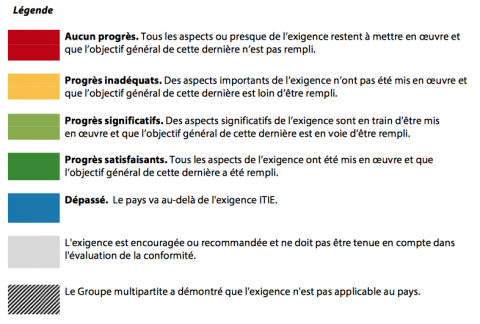 Mesures correctivesLe Conseil d’administration de l’ITIE a convenu que les Seychelles devaient prendre les mesures correctives énumérées ci-dessous. Les progrès réalisés dans la mise en place de ces mesures correctives seront évalués lors d’une deuxième Validation commençant le <date de la décision du Conseil d’administration + 18 mois> :Conformément à l’Exigence 1.4.a et b.vi, le Groupe multipartite devra s’assurer que le collège des entreprises est représenté de manière adéquate au Groupe multipartite et qu’il existe un processus de remplacement des représentants qui quittent leur poste. Conformément à l’Exigence 1.4.b.vii, le Groupe multipartite devra également s’assurer que les procès-verbaux de ses débats et de ses décisions sont conservés de manière adéquate. Conformément à l’Exigence ITIE 1.5, le Groupe multipartite devra s’assurer qu’il dispose d’un plan de travail ITIE à jour définissant des objectifs ciblés, en ligne avec les priorités nationales du secteur extractif, et que ce plan de travail est rendu largement accessible au public, par exemple au moyen d’une publication dans la presse écrite, sur le site Internet national de l’ITIE et/ou sur les sites Internet de l’entité de l’État et du ministère concerné, ou de par son affichage dans des lieux qui sont facilement accessibles au public.Conformément à l’Exigence ITIE 2.2, le gouvernement devra divulguer une description du processus d’attribution ou de transfert de la licence, les critères techniques et financiers qui ont été utilisés, les informations relatives aux attributaires de la licence octroyée ou transférée (en spécifiant, le cas échéant, les membres du consortium), et toute infraction au cadre légal et réglementaire qui régit les octrois et transferts de licences. Le Groupe multipartite devra s’assurer que les plans du gouvernement pour l’octroi des licences dans le secteur de l’exploitation des carrières dans l’avenir sont clairement établis et qu’il existe une description accessible au public de l’octroi des licences minières, du processus de transfert de licences, ainsi que des critères techniques et financiers qui ont été utilisés. Conformément à l’Exigence ITIE 2.3, le gouvernement devra s’assurer que des informations complètes sur les licences et les contrats d’exploitation pétrolière sont mises à disposition, y compris les dates de demande et d’octroi des licences et des contrats. Conformément à l’Exigence 2.4, le gouvernement et le Groupe multipartite devront clarifier et documenter la politique du gouvernement en matière de divulgation des contrats et des licences, y compris toute réforme prévue ou en cours, ainsi que les pratiques concrètes de divulgation.Conformément à l’Exigence 2.6, le gouvernement seychellois devra s’assurer qu’il existe des informations accessibles au public concernant les règles et les pratiques régissant les relations financières entre les entreprises d’État et l’État (y compris les bénéfices non répartis, le réinvestissement et le financement par des tiers), le niveau de participation de l’État, y compris les termes de cette participation et tout changement y afférent au cours de l’exercice ou des exercices considéré(s).Conformément à l’Exigence 4.9 et aux Termes de Référence standard pour les Administrateurs Indépendants, les Seychelles devront s’assurer que les futurs Rapports ITIE fournissent une évaluation claire de la fiabilité des données divulguées et que les pratiques d’audit réelles des entités de l’État y sont décrites. Conformément à l’Exigence 7.4, le Groupe multipartite devra s’assurer que les futurs examens annuels des résultats et de l’impact incluent une évaluation des progrès accomplis par rapport à chaque Exigence de l’ITIE, ainsi qu’une évaluation de l’impact et des résultats à la lumière des objectifs énoncés dans le plan de travail. Le Groupe multipartite pourra également envisager d’autres moyens d’évaluer les progrès accomplis dans la mise en œuvre de l’ITIE – des moyens particulièrement adaptés au contexte des Seychelles – dans une demande de mise en œuvre adaptée de l’ITIE.Le gouvernement et le Groupe multipartite des Seychelles sont invités à prendre en considération les autres recommandations figurant dans le rapport du Validateur et dans l’évaluation initiale du Secrétariat international et à consigner, dans le prochain rapport annuel d’avancement, la suite donnée par le Groupe multipartite à ces recommandations. e Secrétariat international recommande au Comité de Validation de recommander au Conseil d’administration de l’ITIE de convenir que les Seychelles ont accompli des progrès significatifs dans la mise en œuvre de la Norme ITIE 2016. Conformément à l’Exigence 8.3.c, il sera demandé aux Seychelles de prendre des mesures correctives avant la deuxième Validation prévue le <date de la décision du Conseil d’administration + 18 mois>.Examen du projet de document du Conseil d’administration par le Comité de Validation14 août 2018Approbation du document du Conseil d’administration par le Comité de Validationà confirmerExigences de l’ITIEExigences de l’ITIEExigences de l’ITIEExigences de l’ITIEExigences de l’ITIENIVEAU DE PROGRÈSNIVEAU DE PROGRÈSNIVEAU DE PROGRÈSNIVEAU DE PROGRÈSNIVEAU DE PROGRÈS Aucun progrès  Inadéquat  Significatif  Satisfaisant  DépasséCatégoriesExigencesExigencesExigencesExigencesSupervision exercée par le Groupe multipartiteEngagement du gouvernement (1.1)Engagement du gouvernement (1.1)Engagement du gouvernement (1.1)Engagement du gouvernement (1.1)Supervision exercée par le Groupe multipartiteEngagement de l’industrie (1.2)Engagement de l’industrie (1.2)Engagement de l’industrie (1.2)Engagement de l’industrie (1.2)Supervision exercée par le Groupe multipartiteEngagement de la société civile (1.3)Engagement de la société civile (1.3)Engagement de la société civile (1.3)Engagement de la société civile (1.3)Supervision exercée par le Groupe multipartiteGouvernance du Groupe multipartite (1.4)Gouvernance du Groupe multipartite (1.4)Gouvernance du Groupe multipartite (1.4)Gouvernance du Groupe multipartite (1.4)Supervision exercée par le Groupe multipartitePlan de travail (1.5)Plan de travail (1.5)Plan de travail (1.5)Plan de travail (1.5)Licences et contratsCadre légal (2.1)Cadre légal (2.1)Cadre légal (2.1)Cadre légal (2.1)Licences et contratsOctrois de licences (2.2)Octrois de licences (2.2)Octrois de licences (2.2)Octrois de licences (2.2)Licences et contratsRegistre des licences (2.3)Registre des licences (2.3)Registre des licences (2.3)Registre des licences (2.3)Licences et contratsPolitique sur la divulgation des contrats (2.4)Politique sur la divulgation des contrats (2.4)Politique sur la divulgation des contrats (2.4)Politique sur la divulgation des contrats (2.4)Licences et contratsPropriété réelle (2.5)Propriété réelle (2.5)Propriété réelle (2.5)Propriété réelle (2.5)Licences et contratsParticipation de l’État (2.6)Participation de l’État (2.6)Participation de l’État (2.6)Participation de l’État (2.6)Suivi de la productionDonnées sur les activités d’exploration (3.1)Données sur les activités d’exploration (3.1)Données sur les activités d’exploration (3.1)Données sur les activités d’exploration (3.1)Suivi de la productionDonnées sur les activités de production (3.2)Données sur les activités de production (3.2)Données sur les activités de production (3.2)Données sur les activités de production (3.2)Suivi de la productionDonnées sur les exportations (3.3)Données sur les exportations (3.3)Données sur les exportations (3.3)Données sur les exportations (3.3)Collecte de revenusExhaustivité (4.1)Exhaustivité (4.1)Exhaustivité (4.1)Exhaustivité (4.1)Collecte de revenusRevenus en nature (4.2)Revenus en nature (4.2)Revenus en nature (4.2)Revenus en nature (4.2)Collecte de revenusAccords de troc (4.3)Accords de troc (4.3)Accords de troc (4.3)Accords de troc (4.3)Collecte de revenusRevenus issus du transport (4.4)Revenus issus du transport (4.4)Revenus issus du transport (4.4)Revenus issus du transport (4.4)Collecte de revenusTransactions des entreprises d’État (4.5)Transactions des entreprises d’État (4.5)Transactions des entreprises d’État (4.5)Transactions des entreprises d’État (4.5)Collecte de revenusPaiements directs infranationaux (4.6)Paiements directs infranationaux (4.6)Paiements directs infranationaux (4.6)Paiements directs infranationaux (4.6)Collecte de revenusDésagrégation (4.7)Désagrégation (4.7)Désagrégation (4.7)Désagrégation (4.7)Collecte de revenusPonctualité des données (4.8)Ponctualité des données (4.8)Ponctualité des données (4.8)Ponctualité des données (4.8)Collecte de revenusQualité des données (4.9)Qualité des données (4.9)Qualité des données (4.9)Qualité des données (4.9)Affectation des revenusRépartition des revenus (5.1)Répartition des revenus (5.1)Répartition des revenus (5.1)Répartition des revenus (5.1)Affectation des revenusTransferts infranationaux (5.2)Transferts infranationaux (5.2)Transferts infranationaux (5.2)Transferts infranationaux (5.2)Affectation des revenusGestion des revenus et des dépenses (5.3)Gestion des revenus et des dépenses (5.3)Gestion des revenus et des dépenses (5.3)Gestion des revenus et des dépenses (5.3)Contribution socio-économiqueDépenses sociales (6.1)Dépenses sociales (6.1)Dépenses sociales (6.1)Dépenses sociales (6.1)Contribution socio-économiqueDépenses quasi fiscales des entreprises d’État (6.2)Dépenses quasi fiscales des entreprises d’État (6.2)Dépenses quasi fiscales des entreprises d’État (6.2)Dépenses quasi fiscales des entreprises d’État (6.2)Contribution socio-économiqueContribution économique (6.3)Contribution économique (6.3)Contribution économique (6.3)Contribution économique (6.3)Résultats et impactDébat public (7.1)Débat public (7.1)Débat public (7.1)Débat public (7.1)Résultats et impactAccessibilité des données (7.2)Accessibilité des données (7.2)Accessibilité des données (7.2)Accessibilité des données (7.2)Résultats et impactSuivi des recommandations (7.3)Suivi des recommandations (7.3)Suivi des recommandations (7.3)Suivi des recommandations (7.3)Résultats et impactRésultats et impact de la mise en œuvre (7.4)Résultats et impact de la mise en œuvre (7.4)Résultats et impact de la mise en œuvre (7.4)Résultats et impact de la mise en œuvre (7.4)